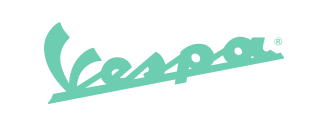  GTS 125 I-GetSPECYFIKACJA TECHNICZNA GTS 125 I-GetSPECYFIKACJA TECHNICZNAsilnikI-GET jednocylindrowy 4-suwowy Piaggio z systemem «Start & Stop»pojemność125 cm3średnica x skok52 mm x 58,7 mmmaksymalna moc na wale14 KM (10,3 kW) przy 8 750 obr./min.maksymalny moment obrotowy12 Nm przy 6 750 obr./min.spalanie2,6 l/kmemisja CO259 g/kmzasilanie paliwaNowy elektroniczny wtrysk PFI (Port Fuel Injection)chłodzenieCieczStarterElektrycznyskrzynia biegówCVT z serwerem momentu obrotowego - – Piaggio «Start & Stop» systemsprzęgłoAutomatyczne suche odśrodkowestruktura nośnaKorpus z blachy stalowej ze spawanymi wzmocnieniami zawieszenie - przódJednoramienne ze sprężyną śrubową i pojedynczym amortyzatoremzawieszenie - tyłPodwójny amortyzator hydrauliczny z regulacją napięcia wstępnego w 4pozycjachhamulec - przódTarcza ze stali nierdzewnej Ø 220 mm ze sterowaniem hydraulicznym + ABS/ASRhamulec - tyłTarcza ze stali nierdzewnej Ø 220 mm ze sterowaniem hydraulicznym + ABS/ASRABS/ASR systemABS w standardzieopona - przódBezdętkowa 120/70 - 12”opona - tyłBezdętkowa 130/70 - 12”długość / szerokość / rozstaw kół1 980 / 765 / 1 385 mmwyokość siedziska790 mmzbiornik paliwa7 lnorma emisji spalinEuro 5